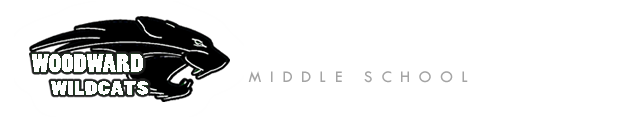 Woodward Middle SchoolPTO General MeetingMay 14, 2015 In Attendance:Michele Blackford – PresidentLisa White - Future PresidentSiobhan Maguire - Past PresidentBrandi Bispham - Site Based CouncilJulie Davis - 8th Grade Banquet Co-ChairNicole Wingfield - Fallapalooza Co-ChairpersonSarah Barnes – TreasurerCarolyn Westphal - SecretaryMike Florian– PrincipalGeneral AttendanceJordan LevineSherry CibulaMing YungKathleen HallChristine PerkinsJan DainLisa WhiteApproval of minutes.  Motion made by Siobhan Maguire to approve the April 16, 2015 WMS PTO General Meeting minutes.  Approved.Presidents report - Michele Blackford PTOCC.  BISD (Faith Chapel) spoke regarding the teacher walkout in support of WA State Education budget issues; BISD (Julie Goldsmith) future plans are available on the website ("Theory of Action"); Jeff McCormick talked about Smarter Balanced Testing (approximately 60 8th graders did not take the tests); Raising Resilience sponsored an alcohol awareness discussion on May 13th.Future speakers: June-Volunteer Appreciation.A list of WMS PTO 2015-2016 proposed board members is posted on the WMS PTO web site.Treasurer’s Report - Sarah Barnes Discussion to create the WMS PTO 2015-1016 budget, to be posted on the PTO website for review by May 15th.P&L reported through May 13, 2015Income Change: 8th Grade Banquet: $1,440.35; Escrip:  $469.69Expense Change:  Grant-Teachers:  $1,264.62; Grants-Special: $521.61; Homework Club/Health Room: $225.96;  Raising Resilience Contribution: $250.00; Quickbooks Online Subscription: $217.15; Scholarships: $564.00.Total Current Assets: $18,019.20Other Current Assets: Band Fund $2,219.44; Emergency Maintenance Reserve $3,000.00Volunteer Coordinators Report   No report. Site Based Council Report - Brandi BisphamNo report.  Next meeting is the week of May 18th.8th Grade Banquet- Julie DavisPlanning is on track. Official invitation to be emailed to those students ticketed, event 6-10pm.  Dropoff at the bus parking lot.  Pickup in the parking lot by the front door.  All volunteer meeting on Sat May 30th, 10am-noon.  Principal - Mike FlorianManaging changes to Smarter Balanced Testing schedules, due to system downtime state-wide.  Approximately 60 8th graders opted out of testing; those zero scores will count toward the school pas/fail grade.Last day is school is Wed Jun 17th, a half day (no backpacks).Last weeks are full of 7th grade geology field trip, field day, culture fair, and 8th grade International District field trip, and MSP science, and Smarter Balanced testing.Guest Speaker – Kristen Haizlip (BHS Associate Principal) on Transitioning to BHSFor rising freshman parents, pay attention to the charts depicting requirements as each graduating class has different graduation requirements as new testing is phased in.Highly recommended for parents to stay involved to check grades, especially the first semester.Don't wait to get involved for after school activities - start a sport or club in the fal! to help your student stay organized and focused.Friend groups change as students develop emotionally and socially - be aware that your student may need your help as they navigate these changes.Move to "Core 24" means that in 2016-2017, the high school may move to more than a six period day.9th Grade Orientation is Friday Aug 21st.Meeting adjourned at 1025.  Meeting minutes respectfully submitted by Carolyn Westphal, WMS PTO Secretary. 